บันทึกข้อความ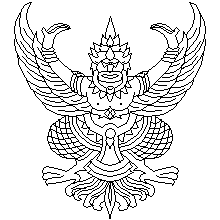 ส่วนราชการ  สำนักบริหารและพัฒนาวิชาการ กลุ่มภารกิจทะเบียนเรียน ประมวลผลและรับเข้า	         โทร. ๕๓75-9ที่  ศธ  ๐๕๒๓.๒๑.5/  				    วันที่    13   ธันวาคม  ๒๕๕4เรื่อง  ขออนุมัติเปลี่ยนแปลงวันเดินทางเรียน  ผู้อำนวยการสำนักบริหารและพัฒนาวิชาการ		ตามที่ ข้าพเจ้านางพิชญดา  พงษ์พานิช พร้อมด้วยนายวีระยุทธ  ยะอินต๊ะ ได้รับอนุมัติให้เดินทางไปราชการภายในประเทศ เพื่อเข้าร่วมประชุมเชิงปฏิบัติการเรื่อง การจัดการระบบคอมพิวเตอร์เพื่อการรับตรงผ่านเคลียริ่งเฮาส์ Clearing House ณ กรุงเทพฯ ระหว่างวันที่ 17-19  ตุลาคม  2554  ณ ห้องประชุมศาสตราจารย์ประเสริฐ ณ นคร ชั้น 3 สำนักงานคณะกรรมการอุดมศึกษา กรุงเทพฯ นั้น และตามหนังสือที่ ทปอ. 54/ว 570 ลงวันที่ 8 ธันวาคม 2554 เรื่อง ขอเชิญประชุมเชิงปฏิบัติการ เรื่องการจัดการระบบคอมพิวเตอร์เพื่อการรับตรงผ่านเคลียร์ริ่งเฮาส์ (Clearinghouse) ได้เลื่อนการประชุมดังกล่าวเป็นวันศุกร์ ที่ 23 ธันวาคม 2554 นั้นในการนี้ ข้าพเจ้านางพิชญดา พงษ์พานิช พร้อมด้วยนายวีระยุทธ  ยะอินต๊ะ มีความประสงค์ขอเปลี่ยนแปลงวันเดินทาง จากวันที่ 17-19  ตุลาคม  2554 เป็นวันที่ 22-24 ธันวาคม 2555 		จึงเรียนมาเพื่อโปรดพิจารณาอนุมัติ   (นายสราวุธ  สอนใจ)นักวิเคราะห์นโยบายและแผนปฏิบัติการ  กรรมการและผู้ช่วยเลขานุการ 